INDICAÇÃO Nº 370/2021Sugere ao Executivo Municipal a construção de campo de malha em área pública localizado na Confluência das Ruas José Bueno Querino com Paulo Setúbal, Bairro Jardim Augusto Cavalheiro. Excelentíssimo Senhor Prefeito Municipal, Nos termos do Art. 108 do Regimento Interno desta Casa de Leis, dirijo-me a Vossa Excelência para sugerir que, por intermédio do Setor competente, seja executada a Construção de campo de malha na área pública localizada na Confluência das Ruas José Bueno Querino com Paulo Setúbal, Bairro Jardim Augusto Carvalheiro. Justificativa:Este vereador foi procurado por moradores onde solicitam a criação de um campo de malha na área pública já supracitada, atualmente este local encontra-se tomado pelo mato, entulho o local é totalmente escuro pela falta de iluminação e abandonado.Plenário “Dr. Tancredo Neves”, em 26 de janeiro de 2.021.Joel do Gás                                                      -Vereador-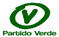 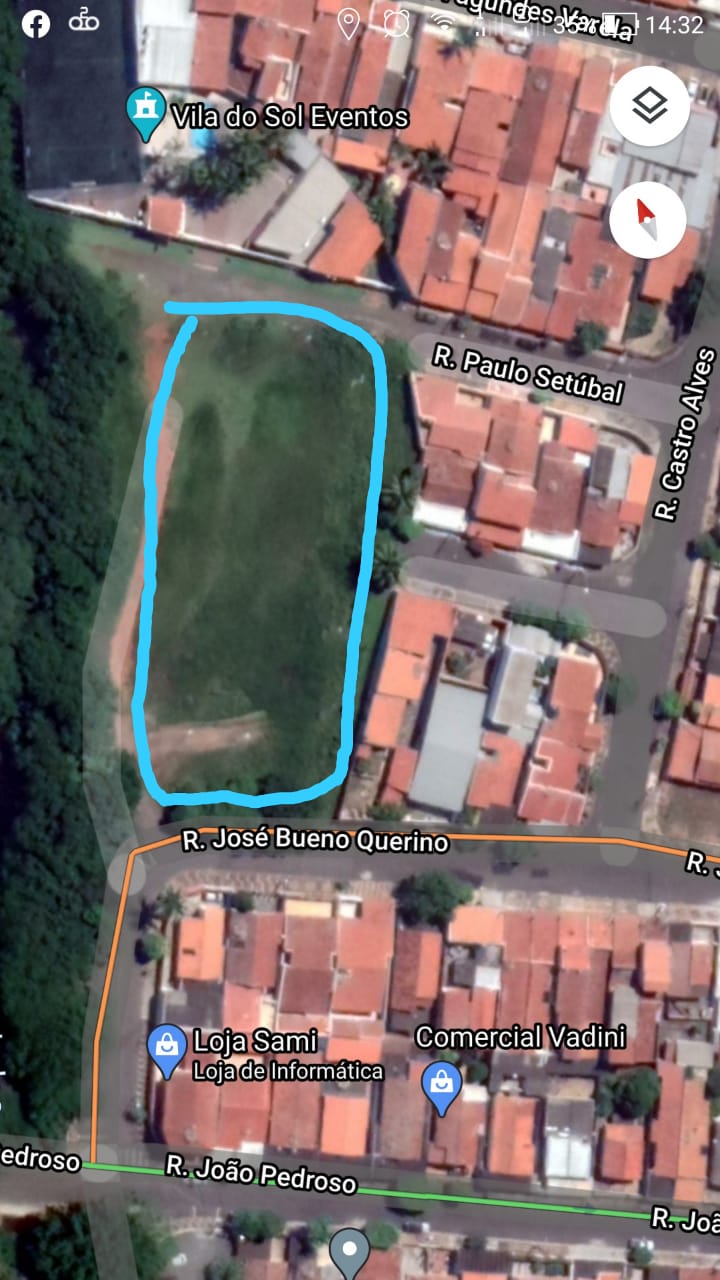 